ПРИНЯТО                                                                                             УТВЕРЖДАЮ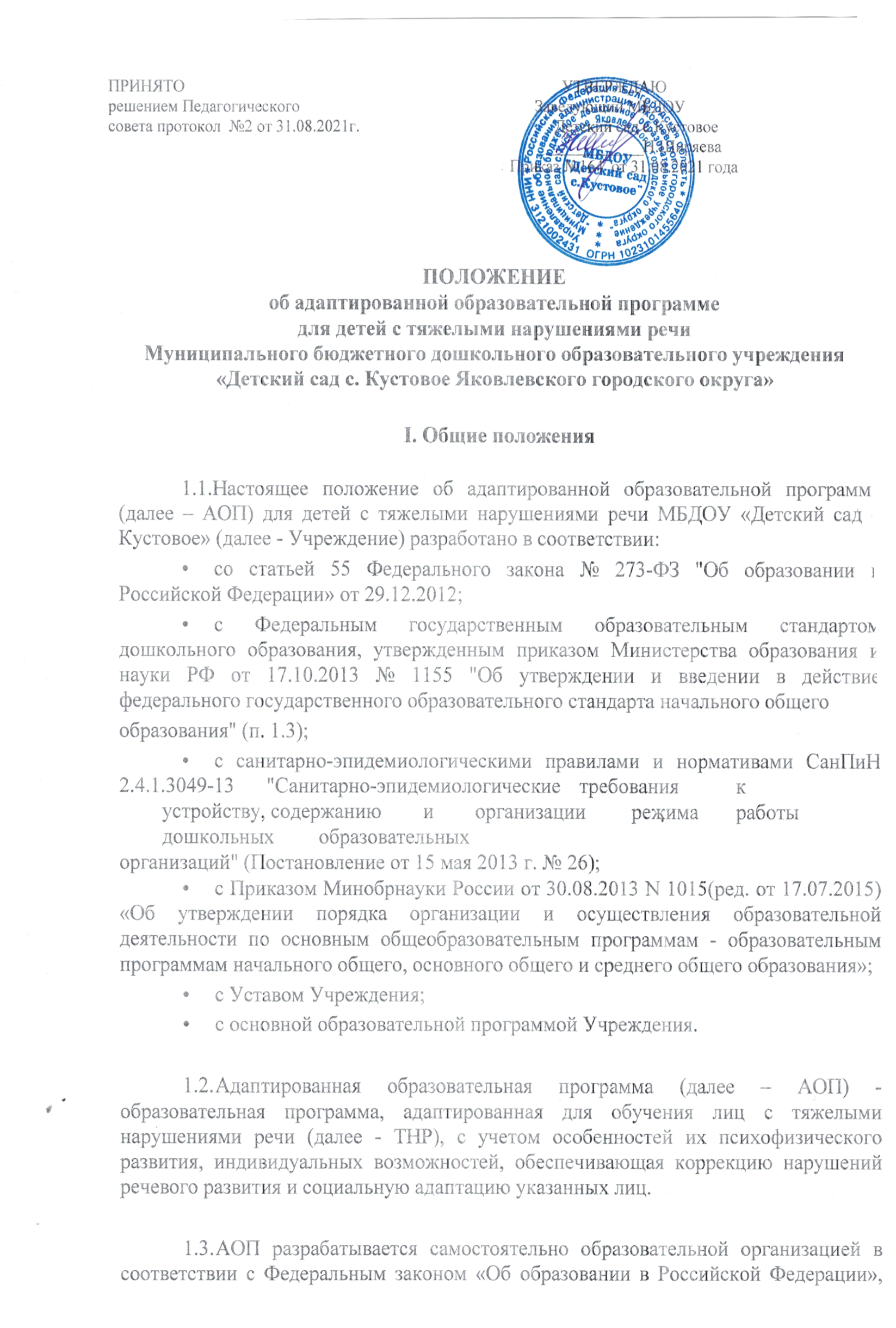 решением Педагогического                                                          Заведующий МБДОУсовета протокол  №2 от 31.08.2021г.                                                Детский сад с.Кустовое                                                                                                                ____________Н.Ширяева                                                                                                                                                                                                                                                         Приказ №164  от 31.08.2021 годаПОЛОЖЕНИЕоб адаптированной образовательной программе для детей с тяжелыми нарушениями речиМуниципального бюджетного дошкольного образовательного учреждения «Детский сад с. Кустовое Яковлевского городского округа»I. Общие положения1.1.Настоящее положение об адаптированной образовательной программе (далее – АОП) для детей с тяжелыми нарушениями речи МБДОУ «Детский сад с Кустовое» (далее - Учреждение) разработано в соответствии: со статьей 55 Федерального закона № 273-ФЗ "Об образовании в Российской Федерации» от 29.12.2012;  с Федеральным государственным образовательным стандартом дошкольного образования, утвержденным приказом Министерства образования и науки РФ от 17.10.2013 № 1155 "Об утверждении и введении в действие федерального государственного образовательного стандарта начального общего образования" (п. 1.3);  с санитарно-эпидемиологическими правилами и нормативами СанПиН 2.4.1.3049-13 	"Санитарно-эпидемиологические 	требования 	к 	устройству, содержанию 	и 	организации 	режима 	работы 	дошкольных 	образовательных организаций" (Постановление от 15 мая 2013 г. № 26);  с Приказом Минобрнауки России от 30.08.2013 N 1015(ред. от 17.07.2015) «Об утверждении порядка организации и осуществления образовательной деятельности по основным общеобразовательным программам - образовательным программам начального общего, основного общего и среднего общего образования»;  с Уставом Учреждения;  с основной образовательной программой Учреждения.  Адаптированная образовательная программа (далее – АОП) - образовательная программа, адаптированная для обучения лиц с тяжелыми нарушениями речи (далее - ТНР), с учетом особенностей их психофизического развития, индивидуальных возможностей, обеспечивающая коррекцию нарушений речевого развития и социальную адаптацию указанных лиц. АОП разрабатывается самостоятельно образовательной организацией в соответствии с Федеральным законом «Об образовании в Российской Федерации», Федеральным государственным образовательным стандартом дошкольного образования, настоящим Положением, Примерной адаптированной  основной  образовательной  программой  для  дошкольников с тяжелыми нарушениями речи, с учётом речевых и психофизических особенностей и особыми образовательными потребностями воспитанника. Положение определяет структуру, порядок разработки и утверждения адаптированной 	образовательной 	программы 	дошкольного 	образовательного учреждения.   5.Адаптированию и модификации подлежат: формы и методы организации обучения и воспитания ребёнка с ТНР формы и методы организации образовательного процесса; формы и методы коррекционной работы с детьми, имеющим особые образовательные потребности.  Дети с ТНР принимаются на обучение по АОП только с письменного согласия родителей (законных представителей) и на основании рекомендаций территориальной психолого-медико-педагогической комиссии (далее - ТПМПК).  Положение об АОП вступает в силу с момента издания приказа «Об утверждении Положения об адаптированной образовательной программе для детей с ТНР» и действует до внесения изменений или до принятия новой редакции.  Должностной контроль над полнотой и качеством реализации АОП осуществляется руководителем учреждения и старшим воспитателем.II. Алгоритм разработки адаптированной образовательной программы 2.1. 	АОП 	разрабатывается 	группой 	педагогических 	работников, рассматривается педагогическим Советом ДОУ и утверждается руководителем ДОУ.  2.2. Алгоритм создания АОП включает следующие направления деятельности: -анализ 	требований 	федерального 	государственного 	образовательного стандарта Дошкольного образования к структуре образовательной программы дошкольного образования, содержания примерных адаптированных основных образовательных программ для детей с ТНР; анализ особенностей речевого и психофизического развития ребёнка с ТНР (содержание протокола, заключения ТПМПК); -проектирование необходимых структурных составляющих адаптированной образовательной программы; определение временных границ освоения АОП. При проектировании АОП указывается отрезок времени, покрываемый реализацией содержания программы; -формулирование цели и задач АОП; -определение целевых ориентиров, планируемых результатов реализации АОП; -определение содержания АОП; -планирование форм реализации АОП; -планирование участия в реализации АОП педагогов и специалистов МАДОУ (воспитателей, педагога-психолога, учителя-логопеда, инструктора по физической культуре, музыкального руководителя); - включение в реализацию АОП родителей (законных представителей) детей. ӀӀӀ. Структура адаптированной основной образовательной программы 3.1.Структура АОП должна соответствовать требованиям к содержанию образовательной программы дошкольного учреждения и содержать четыре раздела:  целевой;  содержательный;  организационный:  3.2. Титульный лист содержит:  информацию об Учреждении, о том, когда и кем принята и утверждена АОП (полное наименование образовательного учреждения);  гриф принята АОП (с указанием даты проведения и номера протокола заседания педагогического Совета);  гриф 	утверждения 	программы 	руководителем 	образовательного учреждения (с указанием даты и номера приказа);  полное наименование АОП с указанием категории детей, для которых она разрабатывается;  информацию об авторах, разработчиках АОП (ФИО педагога(ов), возможно указание стажа работы, категории);  год составления АОП. 3.Целевой раздел АОП содержит пояснительную записку и планируемые результаты освоения АООП с учетом возрастных возможностей и индивидуальных особенностей развития детей. 3.3.1.Пояснительная записка содержит: цели и задачи реализации АОП;  принципы и подходы к формированию АОП;  значимые для разработки и реализации АОП характеристики. 3.3.2.Планируемые результаты освоения АОП. 4.Содержательный раздел АООП раскрывает:  1.Описание образовательной деятельности в соответствии с направлениями развития ребенка, представленными в пяти образовательных областях.  3.4.2. Вариативные формы, способы, методы и средства реализации адаптированной образовательной программы с учетом возрастных особенностей воспитанников, специфики их образовательных потребностей и интересов; 3.4.3.Способы и направления поддержки детской инициативы. 3.4.4.Особенности взаимодействия педагогического коллектива с семьями воспитанников. 3.4.5. Специфика национальных, социокультурных и иных условий, в которых осуществляется образовательная деятельность; 	5.Организационный раздел АООП содержит: 1.Психолого-педагогические условия, обеспечивающие развитие ребенка; Организация развивающей предметно-пространственной среды; Кадровые условия реализации Программы; 3.5.4.Материально-техническое обеспечение Программы; Комплексно-тематическое 	планирование 	образовательной деятельности; Режим и распорядок дня; Особенности традиционных событий, праздников, мероприятий (культурно-досуговая деятельность); Система физкультурно-оздоровительной работы; Часть программы, формируемая участниками образовательного процесса; Перечень нормативных и нормативно-методических документов. IV. Условия реализации адаптированной образовательной программы 4.1. АОП разрабатывается с учетом рекомендаций территориальной психолого-медико - педагогической комиссии. 4.2. Реализация АОП может осуществляться с использованием различных форм. 4.3. В соответствии с Федеральным государственным образовательным стандартом дошкольного образования целевые ориентиры, представленные в АОП: не подлежат непосредственной оценке; не являются непосредственным основанием оценки как итогового, так и промежуточного уровня развития детей с ТНР; не являются основой объективной оценки соответствия установленным требованиям образовательной деятельности и подготовки детей с ТНР; не являются непосредственным основанием при оценке качества образования. V. Изменения и дополнения в АООП 5.1. АОП может изменяться и дополняться по решению педагогического Совета.  5.2. Основания для внесения изменений: обновления 	системы 	образования 	(изменение 	нормативной 	базы, регламентирующей содержание общего образования),  предложения педагогических работников по результатам реализации АОП в текущем учебном году,  5.3. Дополнения и изменения в АОП могут вноситься ежегодно перед началом нового учебного года. При накоплении большого количества изменения АОП корректируются в виде новой редакции программы.  VI. Заключительные положения 6.1. АОП хранится в методическом кабинете ДОУ.  6.2. К АОП имеют доступ все педагогические работники и администрация учреждения.  6.3. Настоящее Положение вступает в силу с момента издания приказа руководителя ДОУ об утверждении Положения и действует до внесения изменения. 6.4. АОП хранится 5 лет после истечения срока ее действия. 